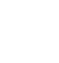 НОВООДЕСЬКА МІСЬКА РАДАМИКОЛАЇВСЬКОЇ ОБЛАСТІ  ВИКОНАВЧИЙ КОМІТЕТР І Ш Е Н Н Я      10 листопада 2021                      м. Нова Одеса                                 №  206Про надання матеріальної допомоги громадянам громадиВідповідно до п.1 частини «а», п.14 частини «б» статті 34 Закону України «Про місцеве самоврядування в Україні», на виконання п.24 розділу 1  Комплексної програми «Турбота» Новоодеської міської ради на 2021-2025 роки, розглянувши заяви громадян Омеленчука А.О., Богзи Т.М., Пікінер О.С., Гети О.В., Чернявської В.Г., Рудої Л.Б., Воспякової Г.Г. про надання  матеріальної допомоги та представлені документи, виконавчий комітет міської радиВИРІШИВ :1.Надати матеріальну допомогу громадянину Омеленчуку Андрію Олександровичу, дата р.н., який проживає в м. Нова Одеса по вул. адреса, кошти в сумі 1000 грн.2. Надати матеріальну допомогу громадянці Богзі Тетяні Михайлівні, дата р.н., яка проживає в м. Нова Одеса по вул. адреса  кошти в сумі    1000 грн.3. Надати матеріальну допомогу громадянці Пікінер Ользі Сергіївні, дата р.н., яка проживає в м. Нова Одеса  по вул. адреса кошти в сумі 1500 грн.4. Надати матеріальну допомогу громадянці Геті Олені Володимирівні, дата р.н., яка проживає в м. Нова Одеса по вул. адреса кошти в сумі 1000 грн.5. Надати матеріальну допомогу громадянці Чернявській Валентині Григорівні, дата р.н., яка проживає в м. Нова Одеса по вул. адреса кошти в сумі   1000 грн.6. Надати матеріальну допомогу громадянці Рудій Любов Борисівні, дата р.н., яка проживає в м. Нова Одеса по вул. адреса кошти в сумі   4000 грн.7. Надати матеріальну допомогу громадянці Воспяковій Галині Григорівні, дата р.н., яка проживає в с. адреса кошти в сумі   4000 грн.	8. Відділу бухгалтерського обліку та звітності виконавчого комітету Новоодеської міської ради (Ярковій О.) здійснити виплати згідно чинного законодавства.	9. Контроль за виконанням даного рішення покласти на керуючого справами  виконавчого комітету міської ради  Чубука Г.П.  Міський голова 			                                               Олександр ПОЛЯКОВ